Информация из картотеки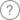 ФамилияПрокопенкоИмяМаксимОтчествоНиколаевичДата рождения/Возраст__.__.1921Дата и место призываИпатовский РВК, Ставропольский край, Ипатовский р-нПоследнее место службычф мсп гбВоинское званиекраснофлотецПричина выбытияпропал без вестиДата выбытия03.07.1942Название источника донесенияЦВМАНомер фонда источника информацииКартотека безвозвратных потерь